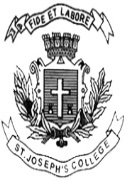 ST. JOSEPH’S COLLEGE (AUTONOMOUS), BENGALURU-27MA JOURNALISM AND MASS COMMUNICATION - III SEMESTERSEMESTER EXAMINATION: OCTOBER 2021(Examination conducted in March 2022)MC 9119 – Video Production SkillsTime- 1 ½ hrs								Max Marks-35This question paper contains one printed page and two partsExplain any THREE of the following topics in about 150 words each.                 (3X5 = 15)Chroma Key180 degree ruleShot, scene and sequenceThree point lightingCuts and transitionExplain any TWO of the following topics in about 300 words each.         	      (2X10 = 20)Discuss briefly different camera shots, angles and movementsIdentify and discuss the different stages of programme production process.Explain the characteristics of single and multi-Camera production.